Asymmetrisches Übergangsstück mit Rollringdichtung USA 180-150Verpackungseinheit: 1 StückSortiment: K
Artikelnummer: 0055.0509Hersteller: MAICO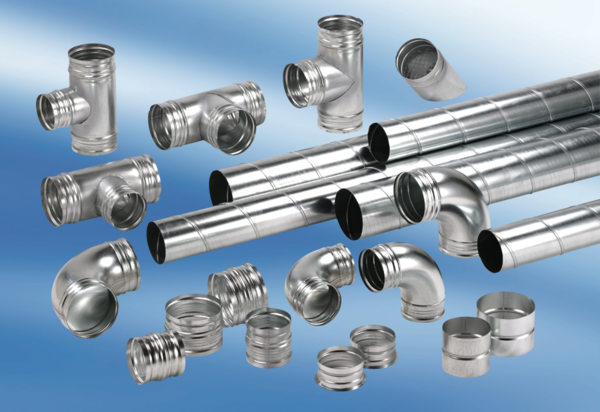 